ΘΕΜΑ: «Διευκρινίσεις σχετικά με την επιλογή υποψηφίων διευθυντών όλων των τύπων Σχολικών Μονάδων Πρωτοβάθμιας και Δευτεροβάθμιας Εκπαίδευσης και Εργαστηριακά Κέντρα (Ε.Κ.)»ΣΧΕΤ.: Φ.361.22/23/91322/Ε3/31-5-2017 ( ΑΔΑ:ΨΛ9Ξ4653ΠΣ-1ΚΡ )	Σε συνέχεια του ανωτέρω σχετικού, και με αφορμή ερωτήματα που τέθηκαν στην Υπηρεσία μας, σας γνωρίζουμε ότι:Ο επιλεγείς Διευθυντής σχολικής μονάδας θα πρέπει να συμπληρώνει το υποχρεωτικό ωράριο της θέσης του Διευθυντή στη σχολική μονάδα ή το Ε.Κ. που έχει επιλεγεί. Υποψήφιος Διευθυντής ο οποίος έχει εκδηλώσει ενδιαφέρον για τοποθέτηση σε σχολική μονάδα όπου δεν είναι δυνατό να συμπληρώνει  το υποχρεωτικό ωράριο του Διευθυντή, αποκλείεται από τη διαδικασία επιλογής στο συγκεκριμένο σχολείο. Συνεπώς δικαίωμα υποβολής αίτησης υποψηφιότητας για θέση Διευθυντή σχολικής μονάδας ή Ε.Κ. έχει ο εκπαιδευτικός εφόσον το ωρολόγιο πρόγραμμα της συγκεκριμένης σχολικής μονάδας περιλαμβάνει αριθμό διδακτικών ωρών για τα μαθήματα πρώτης και δεύτερης ανάθεσης καθώς και της πιθανής δεύτερης ειδικότητας, ο οποίος αντιστοιχεί στον αριθμό ωρών υποχρεωτικού ωραρίου για το Διευθυντή. Δικαίωμα υποβολής υποψηφιότητας  για θέση Διευθυντή σχολικής μονάδας Πρωτοβάθμιας Εκπαίδευσης έχουν οι εκπαιδευτικοί που δύνανται να συμπληρώσουν εντός του εργασιακού τους ωραρίου το υποχρεωτικό διδακτικό ωράριο του διευθυντή στη συγκεκριμένη σχολική μονάδαΗ προϋπόθεση της συμπλήρωσης του υποχρεωτικού ωραρίου της θέσης του Διευθυντή στη σχολική μονάδα ή το Ε.Κ. προκειμένου να αποκτήσει ο υποψήφιος διευθυντής το δικαίωμα υποβολής αίτησης υποψηφιότητας για τη συγκεκριμένη σχολική μονάδα ή Ε.Κ., ελέγχεται με βάση το ισχύον ωρολόγιο πρόγραμμα του τρέχοντος σχολικού έτους .Ειδικά στην περίπτωση των πρόσφατα ιδρυμένων σχολείων που το σχολικό έτος 2017-2018 πρόκειται να λειτουργήσουν νέες τάξεις η προϋπόθεση της συμπλήρωσης του υποχρεωτικού ωραρίου της θέσης  διευθυντή κρίνεται με βάση το νέο αριθμό τμημάτων γενικής παιδείαςΟι θέσεις Διευθυντών σχολικών μονάδων Πρωτοβάθμιας Εκπαίδευσης που προκηρύσσονται, αφορούν στις σχολικές μονάδες οργανικότητας τεσσάρων θέσεων και άνω. Όσον αφορά τη μοριοδότηση της δεύτερης ξένης γλώσσας σας γνωρίζουμε ότι αυτή μοριοδοτείται κατά το ήμισυ της μοριοδότησης που προβλέπεται για το αντίστοιχο επίπεδο της πρώτης ξένης γλώσσας.Στο χρόνο άσκησης διδακτικών καθηκόντων προσμετρώνται και τα διαστήματα βραχυχρόνιας απουσίας του εκπαιδευτικού από τα διδακτικά του καθήκοντα, ως ακολούθως: Οι κανονικές άδειες του άρθρου 48, οι ειδικές άδειες του άρθρου 50, οι γονικές άδειες της παρ. 6 του άρθρου 53, οι βραχυχρόνιες αναρρωτικές άδειες της παρ. 2 του άρθρου 55, οι άδειες μικρής χρονικής διάρκειας του άρθρου 59 και οι άδειες εξετάσεων του άρθρου 60 του υπαλληλικού κώδικα (κυρωτικός ν. Ν. 3528/2007 Φ.Ε.Κ.26 τ.Α΄, 9-2-2007), και των άρθρων 2 και 5 του ν.4210/2013 (ΦΕΚ 128 Α). οι βραχυχρόνιες συνδικαλιστικές άδειες που προβλέπονται από τις διατάξεις των άρθρων 17 &18 του ν.1264/1982 ( ΦΕΚ 79 Α΄), του άρθρου 6 του ν. 2224/1994 ( ΦΕΚ 112 Α΄) και του άρθρου 11 του ν. 2336/1995 ( ΦΕΚ 189 Α΄).οι άδειες αιρετών Ο.Τ.Α. α’ και β’ βαθμού, οι οποίες προβλέπονται από τις διατάξεις των άρθρων 93 παρ. 5, και 182 παρ.2,3 & 4 εφόσον χορηγούνται τμηματικά, του άρθρου 183 του ν. 3852/2010 (ΦΕΚ 87/Α’) και του άρθρου 7 παρ. 1 και 3 του ν.4071/2012 (ΦΕΚ 85/Α ), οι άδειες για συμμετοχή σε εθνικούς αγώνες, σύμφωνα με τις διατάξεις του άρθρου 5 του ν. 665/1977 ( ΦΕΚ 225 Α΄) .Η άσκηση καθηκόντων υποδιευθυντή – υπευθύνου ολοημέρου δεν μοριοδοτείται.7. Σύμφωνα με την παράγραφο 2 του άρθρου 17 του ν.4327/2015 ( Α΄ 50 ) σχετικά με την άσκηση καθηκόντων τριών ετών σε αντίστοιχους με την προς κάλυψη  θέση τύπους σχολείων της οικείας βαθμίδας, σας γνωρίζουμε ότι οι τύποι σχολείων είναι οι ακόλουθοι:             Α) Γενικής  Εκπαίδευσης             Β) Επαγγελματικής Εκπαίδευσης :                i) ΕΠΑΛ       ii) ΕΚ  Το πτυχίο ΚΑΤΕ – ΚΑΤΕΕ μοριοδοτείται, μόνο στην περίπτωση που έχει χορηγηθεί ισοτιμία με πτυχίο ΤΕΙ αντίστοιχης ειδικότητας, με βάση τις διατάξεις του άρθρου 5 του ν.1865/1989 ( ΦΕΚ 210 Α΄).Τίτλοι σπουδών, πτυχίο Πανεπιστημίου ή ΤΕΙ, μεταπτυχιακός τίτλος σπουδών ή διδακτορικό δίπλωμα που χρησιμοποιήθηκαν για μετάταξη δεν μοριοδοτούνταιΣύμφωνα με τις διατάξεις των παραγράφων 1 και 2 του άρθρου 7 του ν.3699/2008 (Α΄ 199) όπως τροποποιήθηκε με την παράγραφο 9 του άρθρου 28 του ν.4186/2013 (Α΄ 193) ορίζεται ότι «Απαραίτητη προϋπόθεση για την επιλογή Διευθυντή και για την τοποθέτηση εκπαιδευτικών – ΕΕΠ σε σχολεία Κωφών – Τυφλών, είναι η πιστοποίηση της Ελληνικής Νοηματικής Γλώσσας (Ε.Ν.Γ.) και της γραφής Braille αντίστοιχα και εάν η ανωτέρω προϋπόθεση δεν πληρούται, τοποθετούνται για την κάλυψη των λειτουργικών αναγκών, εκπαιδευτικοί με λιγότερα προσόντα.» Για την πιστοποίηση της επάρκειας στην Ε.Ν.Γ. και στη γραφή Braille ισχύουν τα προβλεπόμενα στην παρ. 3 του άρθρου 7 του ν.3699/2008 (Α΄ 199) όπως έχει αντικατασταθεί με την παρ. 10 του άρθρου 28 του ν.4186/2013 (Α΄ 193) και με την παρ. 2 του άρθρου 11 του ν.4452/2017 (Α΄ 17).Οι εκπαιδευτικοί του κλάδου ΠΕ70 οι οποίοι συμμετέχουν στη διαδικασία επιλογής για θέσεις διευθυντών Ε.Ε.Ε.ΕΚ., σε περίπτωση κατοχής πτυχίου διετούς μετεκπαίδευσης στην ΕΑΕ των Διδασκαλείων Εκπαίδευσης δεν λαμβάνουν μόρια από το συγκεκριμένο τίτλο, αφού σύμφωνα με τις διατάξεις της περ. β του άρθρου 14 του ν.3848/2010 (Α΄ 71) όπως τροποποιήθηκε με το άρθρο 19 του ν.4327/2015 (Α΄ 50) ο συγκεκριμένος τίτλος μοριοδοτείται μόνο για στελέχη της πρωτοβάθμιας εκπαίδευσης, αλλά αποδεικνύεται η εξειδίκευσή τους στην ΕΑΕ σύμφωνα με την υποπερίπτωση γγ της περίπτωσης α της παραγράφου 1 του άρθρου 16 του ν.3699/2008 (Α΄ 199) όπως τροποποιήθηκε με την παράγραφο 2 του άρθρου 48 του ν.4415/2016 (Α΄ 159).» Σε περίπτωση που στην ίδια σχολική μονάδα υπάρχουν περισσότεροι του ενός εκπαιδευτικοί οι οποίοι είναι αρχαιότεροι των υπολοίπων ( έχουν το ίδιο ΦΕΚ διορισμού ), προτείνεται ως πρόεδρος του σώματος των συνυπηρετούντων μονίμων εκπαιδευτικών αυτός που προκύπτει ύστερα από κλήρωση μεταξύ των ανωτέρω, η οποία πραγματοποιείται στην οικεία Διεύθυνση Εκπαίδευσης.. Όσον αφορά στη μοριοδότηση του υποκριτηρίου « Διοικητική και καθοδηγητική εμπειρία » προσμετράται μόνο αυτή που έχει ασκηθεί μεταγενέστερα από το ΦΕΚ διορισμού του υποψηφίου.Η ειδική συνεδρίαση του σώματος των συνυπηρετούντων μόνιμων εκπαιδευτικών θα πραγματοποιηθεί την Τρίτη 20/6/2017 και μεταξύ των ωρών 08:00 και 20:00. Η ακριβής ώρα της ειδικής συνεδρίασης καθορίζεται από το προεδρεύοντα σε συνεννόηση με τους συνυπηρετούντες μόνιμους εκπαιδευτικούς. Με ευθύνη του Διευθυντή του σχολείου ή του νόμιμου αναπληρωτή του ενημερώνεται εγκαίρως η οικεία Διεύθυνση Εκπαίδευσης για την ακριβή ώρα της ειδικής συνεδρίασης Όσον αφορά το χρονοδιάγραμμα της διαδικασίας επιλογής διευθυντών σχολικών μονάδων Πρωτοβάθμιας και Δευτεροβάθμιας Εκπαίδευσης και Ε.Κ.  που θα πρέπει απαρέγκλιτα να τηρηθεί έχει ως εξής: ΧΡΟΝΟΔΙΑΓΡΑΜΜΑ ΔΙΑΔΙΚΑΣΙΑΣ ΕΠΙΛΟΓΗΣ ΔΙΕΥΘΥΝΤΩΝ ΣΧΟΛΙΚΩΝ ΜΟΝΑΔΩΝ ΠΡΩΤΟΒΑΘΜΙΑΣ ΚΑΙ ΔΕΥΤΕΡΟΒΑΘΜΙΑΣ ΕΚΠΑΙΔΕΥΣΗΣ ΚΑΙ Ε.Κ.Από 1/6/2017 έως 6/6/2017  Διαδικασία υποβολής αιτήσεων υποψηφιότηταςΑπό 1/6/2017 έως 13/6/2017 Διαδικασία μοριοδότησης των υποψηφίων Από 7/6/2017 έως 13/6/2017 Ενημέρωση από τις Διευθύνσεις Εκπαίδευσης άλλων Διευθύνσεων Εκπαίδευσης για τυχόν υποψηφιότητες εκπαιδευτικών οι οποίοι υπηρετούν σε σχολικές μονάδες ή Ε.Κ. αρμοδιότητάς τους και για τους οποίους απαιτείται έκφραση γνώμης. Από 8/6/2017 έως 19/6/2017 Αποστολή από τις Διευθύνσεις Εκπαίδευσης στις σχολικές μονάδες και τα Ε.Κ. αρμοδιότητάς τους, πινάκων των συνυπηρετούντων μόνιμων εκπαιδευτικών που υπηρετούσαν σε αυτές έως στις 6/6/2017 και έχουν δικαίωμα έκφρασης γνώμης. Υπόδειξη του αρχαιότερου εκπαιδευτικού ( με βάση το ΦΕΚ διορισμού ) ως προεδρεύοντα της ειδικής συνεδρίασης.13/6/2017 Ανακοίνωση του προσωρινού ενιαίου αξιολογικού πίνακα των αντικειμενικών μορίων κατά φθίνουσα σειρά. Επισημαίνεται ότι στον πίνακα των αντικειμενικών μορίων θα συμπεριλαμβάνονται και οι υποψήφιοι που δεν πληρούν τα τυπικά προσόντα συμμετοχής στη διαδικασία επιλογής, ώστε να υπάρχει η δυνατότητα ταυτόχρονης υποβολής ένστασης.  Από 13/6/2017 έως 15/6/2017  Κατάθεση ενστάσεων στην οικεία διεύθυνση τόσο κατά της μη αποδοχής της υποψηφιότητας όσο και για θέματα προσμέτρησης των αντικειμενικών μορίων 16/6/2017 Εκδίκαση ενστάσεων – Ανακοίνωση τελικού αναμορφωμένου αξιολογικού πίνακα των αντικειμενικών μορίων κατά φθίνουσα σειρά, ο οποίος πλέον περιλαμβάνει μόνο τους υποψηφίους που οριστικά έχουν γίνει δεκτοί στη διαδικασία.Από 16/6/2017 έως 19/6/2017 Αποστολή από τις Διευθύνσεις Εκπαίδευσης στις σχολικές μονάδες και τα Ε.Κ. αρμοδιότητάς τους, πινάκων των υποψηφίων για τους οποίους οι συνυπηρετούντες μόνιμοι εκπαιδευτικοί της σχολικής μονάδας ή Ε.Κ. οφείλουν να διατυπώσουν γνώμη. Οι υποψήφιοι θα πρέπει να είναι ομαδοποιημένοι ανά Διεύθυνση Εκπαίδευσης για την οποία έχουν υποβάλλει αίτηση.20/6/2017 Ειδική συνεδρίαση των συνυπηρετούντων μόνιμων εκπαιδευτικών και διεξαγωγή της διαδικασίας έκφρασης γνώμης - Σύνταξη πρακτικών  – Αυθημερόν αποστολή πρακτικών με τηλεομοιοτυπία στην αρμόδια Διεύθυνση Εκπαίδευσης.20/6/2017 Ανακοίνωση προγράμματος συνεντεύξεων στην ιστοσελίδα της Διεύθυνσης Εκπαίδευσης21/6/2017 Αποστολή πρακτικών και φύλλων αποτίμησης στην αρμόδια Διεύθυνση Εκπαίδευσης είτε ταχυδρομικά ( ταχυμεταφορά με απόδειξη παραλαβής ) είτε αυτοπρόσωπα – Κοινοποίηση σε κάθε υποψήφιο αντίγραφο του πρακτικού που τον αφορά Από 22/6/2017 έως 18/7/2017 Συνεντεύξεις των υποψηφίων ενώπιον των  συμβουλίων επιλογής19/7/2017 Κατάρτιση και ανάρτηση του τελικού ενιαίου αξιολογικού πίνακα της τελικής βαθμολογίας των υποψηφίων στην ιστοσελίδα της οικείας Διεύθυνσης Εκπαίδευσης Από 19/7/2017 έως 21/7/2017 Κατάθεση ενστάσεων για τον τελικό πίνακα24/7/2017 Εκδίκαση ενστάσεων – κατάρτιση αναμορφωμένων τελικών ενιαίων αξιολογικών πινάκων, ανάρτησή τους στην ιστοσελίδα της Διεύθυνσης Εκπαίδευσης και αποστολή τους προς κύρωση στον οικείο Περιφερειακό Διευθυντή Εκπαίδευσης. 25/7/2017 Υποβολή δήλωσης προτίμησης σχολικών μονάδων και Ε.Κ. με ενιαία σειρά27/7/2017 Πρόταση τοποθέτησης διευθυντών σχολικών μονάδων και Ε.Κ. από τα συμβούλια επιλογής 28/7/2017 Απόφαση τοποθέτησης διευθυντών σχολικών μονάδων και Ε.Κ. από τον οικείο Περιφερειακό Διευθυντή Εκπαίδευσης.1/8/2017 Ανάληψη υπηρεσίας των διευθυντών σχολικών μονάδων και Ε.Κ. στις οικείες Διευθύνσεις Εκπαίδευσης                                                                                        Ο ΥΠΟΥΡΓΟΣ                                                                                   ΚΩΝΣΤΑΝΤΙΝΟΣ ΓΑΒΡΟΓΛΟΥΕΣΩΤΕΡΙΚΗ ΔΙΑΝΟΜΗ:1) Γραφείο Υπουργού2) Γραφείο Γενικού Γραμματέα3) Γραφείο Γενικής Διευθύντριας Προσωπικού Π.Ε. & Δ.Ε.4) Αυτοτελές Τμήμα Στελεχών Εκπαίδευσης Α/θμιας και Β/θμιας Εκπαίδευσης5) Γραφείο Γενικής Διευθύντριας Σπουδών Π.Ε. και Δ.Ε. 6) Δ/νση Θρησκευτικής Εκπαίδευσης7) Δ/νση Ειδικής Αγωγής και Εκπαίδευσης8) Δ/νση Παιδείας Ομογενών, ΔιαπολιτισμικήςΕκπαίδευσης, Ξένων και Μειονοτικών Σχολείων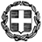 ΕΛΛΗΝΙΚΗ ΔΗΜΟΚΡΑΤΙΑΥΠΟΥΡΓΕΙΟ  ΠΑΙΔΕΙΑΣ, ΕΡΕΥΝΑΣ ΚΑΙ ΘΡΗΣΚΕΥΜΑΤΩΝ-----ΓΕΝΙΚΗ  ΔΙΕΥΘΥΝΣΗ  ΠΡΟΣΩΠΙΚΟΥΑ/ΘΜΙΑΣ  &  Β/ΘΜΙΑΣ  ΕΚΠΑΙΔΕΥΣΗΣΑΥΤΟΤΕΛΕΣ ΤΜΗΜΑ ΣΤΕΛΕΧΩΝ ΕΚΠΑΙΔΕΥΣΗΣΑ/ΘΜΙΑΣ  &  Β/ΘΜΙΑΣ  ΕΚΠΑΙΔΕΥΣΗΣ---------Α. Παπανδρέου 37151 80 ΜαρούσιΙστοσελίδα: http://www.minedu.gov.gr Πληροφορίες: Τηλ:  210-3442333, 210-3442125,210-3442952,210-3442462,210-3442268,210 -3442366 ,210 3442852Mail: dppe@minedu.gov.gr , stelexi@minedu.gov,gr Βαθμός Ασφαλείας:Να διατηρηθεί μέχρι:Μαρούσι,    8 -  6  - 2017 Αρ.Πρωτ.  Βαθμός Προτερ Φ.361.22/ 27 / 96038 /E3 ΠΡΟΣ:  1. Περιφερειακές Διευθύνσεις                   Εκπαίδευσης                   όλης της χώρας                2. Διευθύνσεις Πρωτοβάθμιας                    Εκπαίδευσης                   όλης της χώρας                3. Διευθύνσεις Δευτεροβάθμιας                    Εκπαίδευσης                   όλης της χώρας    ΑΔΑ: 71ΛΚ4653ΠΣ-ΤΩΒ